Муниципальное бюджетное дошкольное образовательное учреждение«Детский сад №45- общеразвивающего вида»Конспект непосредственно-организованной образовательнойдеятельности по познавательному развитиюТема: «Безопасность в природе»подготовительная группа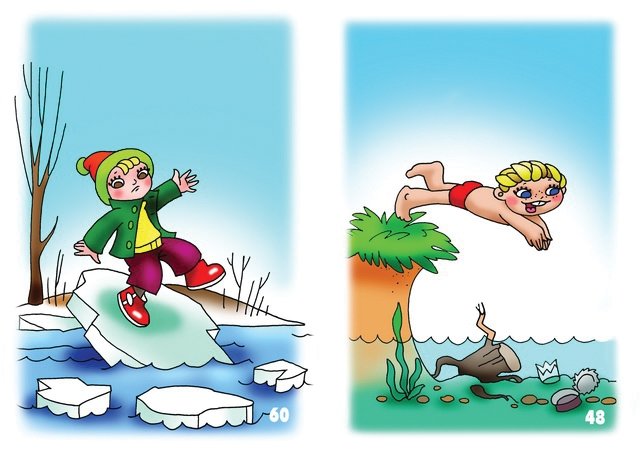 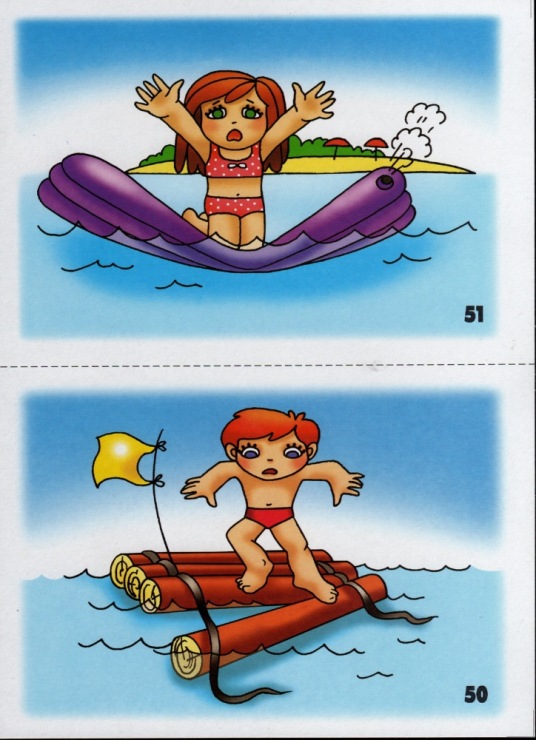 Воспитатель:Горлачёва Ольга ВладимировнаДата проведения 22 ноября 2021гноябрь 2021 г.Цель: закрепление знаний о правилах безопасного поведения в природе.Задачи:Образовательные:- формировать осторожное и осмотрительное поведение к потенциально опасным для человека и природы ситуациям; - закрепить знания детей о правилах поведения в лесу, при пожаре, при встрече с насекомыми, на водоемах (летний и зимний период)- уточнить знания детей о съедобных и ядовитых грибах и ягодах;Развивающие:- приобщать к правилам безопасного для человека и природы поведения;- развивать социально – коммуникативные качества путем коллективного решения общих задач;- развивать речь, наблюдательность, мыслительную активность, умение высказывать и обосновывать свои суждения, слуховое и зрительное внимание, память, логическое мышление;- способствовать обогащению фантазии, творческого воображения.Воспитательные:- воспитание чувства идентификации опасностей - распознавание опасностей и их источников;- воспитывать чувство ответственности за свое поведение в природе.Оборудование: знак «Берегите лес от пожара», знак “Осторожно, клещи!”, картинки опасные и полезные насекомые, съедобные и несъедобные грибы, видеоролики «Безопасность на воде в летний и зимний период», цветные восковые мелки, бумага, конверты (красный, зеленый), иллюстрации «Пожарная безопасность»Приёмы: создание проблемной ситуации, игровой, хоровые и индивидуальные ответы детей, использование ТСО.Предварительная работа: беседы, чтение художественной литературы, разучивание стихотворений, рассматривание иллюстраций, дидактические игры, решение проблемных ситуаций по экологии и безопасности в природе, просмотр мультфильмов «Азбука безопасности»Ход занятия:Организационный момент: дети становятся в кругПедагог: Приготовьте ладони и на мои слова поочерёдно будем касаться пальцами одной руки пальцев другой руки.Здравствуй, солнце золотое! (прикосновение больших пальцев обеих рук)Здравствуй, небо голубое! (прикосновение указательных пальцев)Здравствуй, вольный ветерок! (прикосновение средних пальцев)Здравствуй, синий ручеёк! (прикосновение безымянных пальцев)Мы живём в одном краю, всех я вас приветствую! (прикосновение мизинцев и ладошки раскрываются)Ребята, давайте улыбнёмся и подарим улыбки друг другу, чтобы у всех вас было хорошее настроение.Проблемная ситуация- Ребята, сегодня пришло письмо от Незнайки, сейчас я вам его прочитаю: «Дорогие ребята, здравствуйте! Пишет вам Незнайка. Хочу попросить у вас помощи. На улице хорошая погода и мне очень хочется побывать в лесу, но мой друг Знайка говорит, что в лесу человека подстерегают опасности. Вы дети умненькие и много чего знаете. Ребята,  помогите мне разобраться, что за опасности могут ожидать меня в лесу? Не забудьте мне прислать письмо-ответ»Педагог: Ребята поможем Незнайке?Закройте глаза. (Звучит музыка) Мы очутились в лесу. Как здесь красиво! Какие же здесь могут быть опасности?Дети: В лесу можно заблудиться.Педагог: Правильно! В походе или просто гуляя по лесу, очень легко заблудиться. .Педагог: Ребята, давайте вспомним, в каких сказках герои заблудились в лесу?Дети: «Маша и медведь», «Три медведя».Педагог: Что же надо делать, чтобы не заблудиться в лесу?Дети: Не ходить в лес одним, а с взрослыми.Педагог: Правильно! Чтобы не заблудиться, не ходи в лес один. Кто сможет нарисовать знак «Не ходи в лес один»? (выходит ребенок-схематично рисует)Педагог: Ребята, но ведь и Машенька была не одна, а с подружками, но все равно заблудилась. Почему?Дети: Машенька ушла от подружек, собирая ягоды.Педагог: Так как же нужно вести себя в лесу, если ты пришел с родителями?Дети: Надо держаться вместе.Педагог: Правильно!  В лесу нужно держаться вместе. (нарисовать схематично знак)Как только потеряешь из вида родителей, кричи громче, чтобы можно было найти друг друга по голосу.Игра «Эхо»Дети по лесу гуляли и друг друга потеряли! (несколько человек заходят за ширму)Когда вы заблудились в лесуВы крикните, только погромче: "АУ!"И вам отзовется "АУ!"Педагог предлагает детям попробовать позвать друг друга. Педагог: Если вы все-таки заблудились в лесу, не поддавайтесь паники, не бегите, куда глаза глядят. Присядьте, внимательно прислушайтесь к звукам, может быть, откуда-нибудь слышится шум машины, поезда, лай собак, разговор людей. Самое главное знай - тебя найдут!Педагог: (знак «Берегите лес от пожара прикреплен на ширму)Какая еще опасность может нас подстерегать в лесу?Дети: Лесные пожары.Педагог: Как вы думаете, от чего может возникнуть пожар? (ответы детей). (иллюстрации на мольберте)Верно, причиной лесных пожаров становится, прежде всего, небрежность и неосмотрительность людей или шалость детей, брошенная горящая спичка, непотушенный костер. Даже небольшое пламя приводит к большим лесным пожаром, а тушить лесные пожары могут только взрослые - пожарные и спасатели используя специальную технику, самолеты, вертолеты. Ребята помните пословицу ‘’В одном коробке сто пожаров’’. Почему так говорится? Дети: Потому что в одном коробке лежит много спичек, и каждая может стать причиной пожара. Ребята, давайте подумаем и вспомним, какие нужно знать, чтобы не случилось беды - пожара:1. Костер разводят только с взрослыми.2. Никогда не поджигай сухую траву и листья.3. Не стоит разводить костры при сильном ветре, так как искры могут зажечь соседние деревья.4. Уходя из леса надо убедиться, что костер потушен. 5. Лучше всего залить костер водой или засыпать землей Незнайке рисуем знак (лес и коробок спичек) ФизминуткаВместе по лесу идём, не спешим, не отстаём, (ходьба)Вот выходим мы на луг: тысяча цветов вокруг. (потягивание)Вот ромашка, василёк, медуница, кашка, клевер, (руки в стороны)Расстилается ковёр и направо, и налево. (наклоны вправо-влево)К небу ручки потянули, позвоночник растянули. (потягивания)Поскакали, пошагали и нисколько не устали. (прыжки, шаги)Педагог: Попали мы на цветочную полянку, какая же здесь опасность: знак “Опасно клещи” - Дети, кто знает, что это за знак? Почему красный цвет? (цвет опасности)Здесь на полянке много различных насекомых. игра «Найди насекомое». Ребята, найдите   насекомых, которые опасны для человека, а затем которые неопасны для человека, расскажите почему выбрали именно этих насекомых. Разложить насекомых в два конверта: опасные в красный, неопасные - в зеленый.Какие правила нужно знать, чтобы избежать встречи с опасными насекомыми.1. На прогулку в лес следует надевать длинные брюки, свитер с длинным рукавом.2.Открытые участки тела необходимо обрабатывать мазью от комаров.3. Ни в коем случае нельзя трогать осиное гнездо, иначе осы вылетят и больно ужалят.4. Стараться быть спокойным, если возле тебя летает пчела, не надо махать руками, нужно перейти в другое место.5. Не мешать муравьям, не разорять муравейники, они приносят пользу природе.  Отгадайте загадку:Под сосною у дорожкиКто стоит среди травы!Ножка есть, но нет сапожек,Шляпка есть – нет головы (гриб).- Не все грибы наши друзья. Есть и злейшие враги, ядовитые грибы. Если человек съест их, у него наступит отравление, а иногда и смерть. Ой, смотрите, сколько грибов в лесу! Давайте вспомним, какие съедобные грибы, а какие ядовитые оставим и не возьмем с собой. Проводиться игра «Съедобные грибы – ядовитые грибы» Взять картинку, сказать какой это гриб и положить в конверт (зеленый или красный).  Обсуждение с детьми. (картинки с грибами в конверт для Незнайки)Педагог: В лесу встречаются не только грибы, но и растения как полезные: мать-и-мачеха, подорожник, так и ядовитые растения приносящие вред здоровью человека.Ядовитые растения - это те растения, которые содержат ядовитые вещества, вызывающие отравления у людей.Ядовитый цветок – наш любимый ландыш майский. Сколько стихов, песен сложено о его красоте. Но забывают сказать о его ядовитости.У ландыша ядовитые плоды - ярко-красные ягоды. Некоторые из людей могут принять их за съедобные, и тогда наступит отравление.Волчье лыко или волчья ягода: Плоды ярко – красные. Если съесть эти ягоды, возникает сильное жжение во рту. Поэтому, чтобы избежать отравлений, надо помнить о том, как выглядят ядовитые растения и не пытаться съесть растение, которое незнакомо для вас.Педагог: Что же делать, если вы отравились? Нужно действовать быстро и решительно.Дети: Надо обязательно сказать родителям и срочно обращаться к врачу. Картинки с неопасными насекомыми в зеленый конверт, опасные в красный конверт НезнайкеПедагог: Ребята, какая еще есть опасность в природе?Дети: Реки, озера, море – водоемыПредлагаю детям посмотреть видеоролики о безопасности на воде в летний и зимний период.Педагог: какие правила безопасности на воде вы запомнили? Взять на столе правильные картинки. Эти картинки мы отправим НезнайкеИтог:Педагог:Ребята, вы хорошо справились и помогли Незнайке. Вы-молодцы!Посмотрите. какое у нас письмо для Незнайки получилось. Я думаю, когда он получит это письмо- выучит все правила, и будет с удовольствием отдыхать на природе. И его отдых будет безопасным!                                Чтоб в беду вам не попасть -                    Вам немало надо знать!!!                   Важно помнить много правил,                   И всегда их соблюдать!